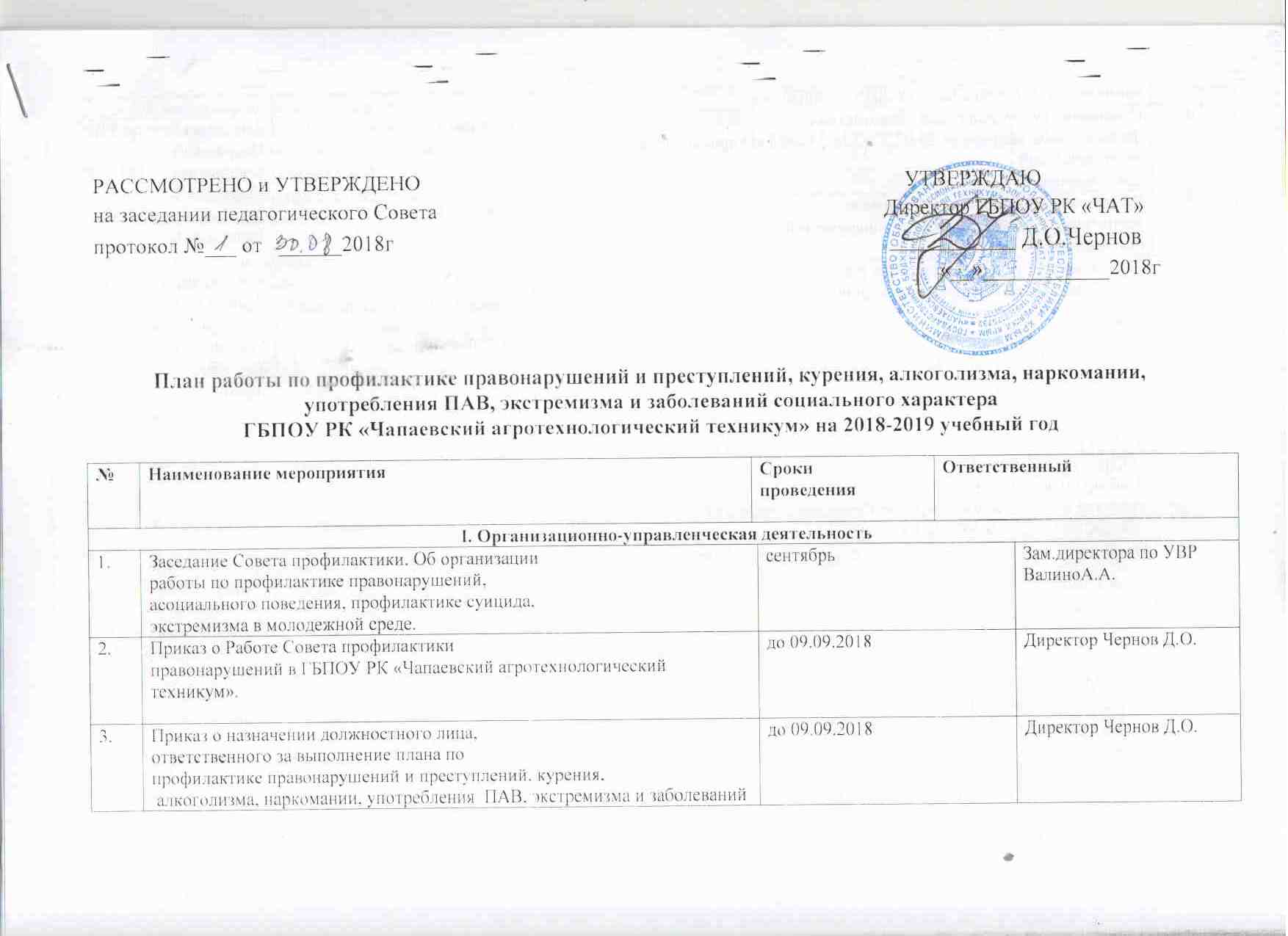 РАССМОТРЕНО и УТВЕРЖДЕНО		                                                                       УТВЕРЖДАЮна заседании педагогического Совета	  	                                                                   Директор ГБПОУ РК «ЧАТ»протокол №___ от   ______2018г			                                                                    ____________ Д.О.Чернов                                                                                                                                                                                         «__»____________2018гПлан работы по профилактике правонарушений и преступлений, курения, алкоголизма, наркомании, употребления ПАВ, экстремизма и заболеваний социального характераГБПОУ РК «Чапаевский агротехнологический техникум» на 2018-2019 учебный годЗам. директора по УВР                             А.А. Валино № Наименование мероприятияСрокипроведенияСрокипроведенияСрокипроведенияСрокипроведенияОтветственныйОтветственныйОтветственныйI. Организационно-управленческая деятельностьI. Организационно-управленческая деятельностьI. Организационно-управленческая деятельностьI. Организационно-управленческая деятельностьI. Организационно-управленческая деятельностьI. Организационно-управленческая деятельностьI. Организационно-управленческая деятельностьI. Организационно-управленческая деятельностьI. Организационно-управленческая деятельность1.Заседание Совета профилактики. Об организацииработы по профилактике правонарушений,асоциального поведения, профилактике суицида,экстремизма в молодежной среде. Заседание Совета профилактики. Об организацииработы по профилактике правонарушений,асоциального поведения, профилактике суицида,экстремизма в молодежной среде. сентябрьсентябрьсентябрьсентябрьсентябрьЗам.директора по УВР ВалиноА.А.2.Приказ о Работе Совета профилактикиправонарушений в ГБПОУ РК «Чапаевский агротехнологический техникум».Приказ о Работе Совета профилактикиправонарушений в ГБПОУ РК «Чапаевский агротехнологический техникум».до 09.09.2018до 09.09.2018до 09.09.2018до 09.09.2018до 09.09.2018Директор Чернов Д.О.3.Приказ о назначении должностного лица,ответственного за выполнение плана попрофилактике правонарушений и преступлений, курения, алкоголизма, наркомании, употребления  ПАВ, экстремизма и заболеваний социального характера на 2018-2019 учебный год. Приказ о назначении должностного лица,ответственного за выполнение плана попрофилактике правонарушений и преступлений, курения, алкоголизма, наркомании, употребления  ПАВ, экстремизма и заболеваний социального характера на 2018-2019 учебный год. до 09.09.2018до 09.09.2018до 09.09.2018до 09.09.2018до 09.09.2018Директор Чернов Д.О.4.Совещание кураторов групп. Знакомство сФедеральным Законом от 25.07.2002 № 114-ФЗ «О противодействии экстремистскойдеятельности».Совещание кураторов групп. Знакомство сФедеральным Законом от 25.07.2002 № 114-ФЗ «О противодействии экстремистскойдеятельности».сентябрьсентябрьсентябрьсентябрьсентябрьЗам. директора по УВРВалино А.А.Специалист по ГО и ЧС Малетина Т.И.5.Выступление на педсовете «Правовоевоспитание и профилактика правонарушенийобучающихся».Выступление на педсовете «Правовоевоспитание и профилактика правонарушенийобучающихся».октябрьоктябрьоктябрьоктябрьоктябрьЗам. директора по УВР Валино А.А.6. Обсуждение и утверждение плана работы попрофилактике правонарушений в группе. Обсуждение и утверждение плана работы попрофилактике правонарушений в группе.14.09.201814.09.201814.09.201814.09.201814.09.2018Зам. директора по УВРВалино А.А.Мастера групп7.Входной мониторинг «Уровень воспитанности»обучающихся учебных групп.Входной мониторинг «Уровень воспитанности»обучающихся учебных групп.октябрьоктябрьоктябрьоктябрьоктябрьМастера группЗам. директора по УВР Валино А.А.8.Взаимодействие с субъектами профилактики:-Инспекцией ПДН ОМВД по Советскому району;-КПДН и ЗП при администрации Советского района РК;- ОДН и ЦСССДМ;-Сектор по делам молодежи, физическойкультуре и спорта администрации Советского района РК;-Кировским отделом УФСКН и пр.Взаимодействие с субъектами профилактики:-Инспекцией ПДН ОМВД по Советскому району;-КПДН и ЗП при администрации Советского района РК;- ОДН и ЦСССДМ;-Сектор по делам молодежи, физическойкультуре и спорта администрации Советского района РК;-Кировским отделом УФСКН и пр.в течение года в течение года в течение года в течение года в течение года Зам. директора по УВР Валино А.А.9.Организация работы Студенческого совета, Совета общежития.Организация работы Студенческого совета, Совета общежития. в течение года в течение года в течение года в течение года в течение годаМастера групп, ученическое самоуправление, зам. директора по УВР Валино А.А., воспитательДемура Л.П.10.Формирование банка данных обучающихся из семей социально-незащищенных категорий:список из неполных семей;список из многодетных семей;список из  неблагополучных семей;список из малообеспеченных семейФормирование банка данных на:детей-сирот, детей, оставшихся безпопечения родителей и лиц из их числа;детей-инвалидов и ОВЗ;обучающихся, состоящих напрофилактическом учете в ПДН, КДН итехникума;список обучающихся, находящихся всоциально-опасном положении;список с обучающихся «группы риска».Формирование банка данных обучающихся из семей социально-незащищенных категорий:список из неполных семей;список из многодетных семей;список из  неблагополучных семей;список из малообеспеченных семейФормирование банка данных на:детей-сирот, детей, оставшихся безпопечения родителей и лиц из их числа;детей-инвалидов и ОВЗ;обучающихся, состоящих напрофилактическом учете в ПДН, КДН итехникума;список обучающихся, находящихся всоциально-опасном положении;список с обучающихся «группы риска».сентябрь-октябрьсентябрь-октябрьсентябрь-октябрьсентябрь-октябрьсентябрь-октябрьЗам. директора по УВР Валино А.А.11.Формирование социального паспорта техникума  Формирование социального паспорта техникума  25.10.2018г25.10.2018г25.10.2018г25.10.2018г25.10.2018гЗам. директора по УВР Валино А.А.12.Просветительская деятельностьпрофилактической направленности вна сайте техникума, в СМИ.Просветительская деятельностьпрофилактической направленности вна сайте техникума, в СМИ.в течение годав течение годав течение годав течение годав течение годаБиблиотекарьРычкова Т.А.Воспитатель Демура Л.П., Студсовет13.Заседания Совета профилактики.Заседания Совета профилактики.ежемесячно ежемесячно ежемесячно ежемесячно ежемесячно Зам. директора по УВР Валино А.А.14. Рейды в общежитие техникума.  Рейды в общежитие техникума. еженедельно еженедельно еженедельно еженедельно еженедельно Зам. директора по УВРВалино А.А.15.Разработка и распространение памяток,рекомендаций профилактического характера;размещение информационных листов по профилактикеправонарушений, экстремизма, проявлениясуицидального поведения.Разработка и распространение памяток,рекомендаций профилактического характера;размещение информационных листов по профилактикеправонарушений, экстремизма, проявлениясуицидального поведения.в течение годав течение годав течение годав течение годав течение годаБиблиотекарьРычкова Т.А.Воспитатель общежития Демура Л.П.16.Контроль за внеурочной деятельностьюобучающихся, склонных к правонарушениям(участие в работе кружков и секций).Контроль за внеурочной деятельностьюобучающихся, склонных к правонарушениям(участие в работе кружков и секций).ежемесячноежемесячноежемесячноежемесячноежемесячноЗам. директора по УВР Валино А.А.Педагоги ДОМастера ПО17.Просветительская деятельностьпрофилактического характера на родительскихсобраниях, классных часах.Просветительская деятельностьпрофилактического характера на родительскихсобраниях, классных часах.в течение годав течение годав течение годав течение годав течение годаЗам. директора по УВРВалино А.А.18. Мониторинг эффективности воспитательногопроцесса . Мониторинг эффективности воспитательногопроцесса .декабрьдекабрьдекабрьдекабрьдекабрьЗам. директора по УВР Валино А.А.19. Участие в городских, областных мероприятияхпрофилактического характера.  Участие в городских, областных мероприятияхпрофилактического характера. в течение года в течение года в течение года в течение года в течение года Зам. директора по УВР Валино А.А.20. Отчеты о работе по профилактикеПравонарушений, социального сиротства,жестокого обращения с детьми и пр. Отчеты о работе по профилактикеПравонарушений, социального сиротства,жестокого обращения с детьми и пр.в течение годав течение годав течение годав течение годав течение годаЗам. директора по УВР Валино А.А.2. Комплекс мероприятий по профилактике правонарушений и девиантного поведения2. Комплекс мероприятий по профилактике правонарушений и девиантного поведения2. Комплекс мероприятий по профилактике правонарушений и девиантного поведения2. Комплекс мероприятий по профилактике правонарушений и девиантного поведения2. Комплекс мероприятий по профилактике правонарушений и девиантного поведения2. Комплекс мероприятий по профилактике правонарушений и девиантного поведения2. Комплекс мероприятий по профилактике правонарушений и девиантного поведения2. Комплекс мероприятий по профилактике правонарушений и девиантного поведения2. Комплекс мероприятий по профилактике правонарушений и девиантного поведения1. Входной мониторинг «Уровень воспитанностиобучающихся». Входной мониторинг «Уровень воспитанностиобучающихся». Входной мониторинг «Уровень воспитанностиобучающихся».сентябрь – октябрь сентябрь – октябрь сентябрь – октябрь сентябрь – октябрь Зам.директора по УВРВалино А.А.Мастера ПО2.Диагностическая и психолого-коррекционнаяработа с обучающимися (по плану педагога-психолога).Диагностическая и психолого-коррекционнаяработа с обучающимися (по плану педагога-психолога).Диагностическая и психолого-коррекционнаяработа с обучающимися (по плану педагога-психолога).в течение годав течение годав течение годав течение года-3. Мониторинг «Уровень воспитанностиобучающихся». Мониторинг «Уровень воспитанностиобучающихся». Мониторинг «Уровень воспитанностиобучающихся».маймаймаймайЗам. директора по УВР Валино А.А.мастера групп4.Встреча с сотрудниками ОМВД по Советскому району РК«Закон и порядок». Встреча с сотрудниками ОМВД по Советскому району РК«Закон и порядок». Встреча с сотрудниками ОМВД по Советскому району РК«Закон и порядок». октябрьоктябрьоктябрьоктябрьЗам. директора по УВР Валино А.А.5.Встреча с сотрудниками ОМВД по Советскому району РК«Знай и выполняй закон» .Встреча с сотрудниками ОМВД по Советскому району РК«Знай и выполняй закон» .Встреча с сотрудниками ОМВД по Советскому району РК«Знай и выполняй закон» .ноябрь ноябрь ноябрь ноябрь Зам. директора по УВР Валино А.А.6.Встреча с представителями правопорядка «Ответственность за совершение преступления и административного правонарушения, экстремистской и террористической направленности».Встреча с представителями правопорядка «Ответственность за совершение преступления и административного правонарушения, экстремистской и террористической направленности».Встреча с представителями правопорядка «Ответственность за совершение преступления и административного правонарушения, экстремистской и террористической направленности».апрельапрельапрельапрельЗам. директора по УВР Валино А.А.7.Классные часы в группах по профилактике правонарушений, девиантного поведения.Классные часы в группах по профилактике правонарушений, девиантного поведения.Классные часы в группах по профилактике правонарушений, девиантного поведения.в течение года(по планувоспитательнойработымастера)в течение года(по планувоспитательнойработымастера)в течение года(по планувоспитательнойработымастера)в течение года(по планувоспитательнойработымастера)Мастера групп8. Привлечение обучающихся к работе кружков и секций. Привлечение обучающихся к работе кружков и секций. Привлечение обучающихся к работе кружков и секций.в течение годав течение годав течение годав течение годаЗам. директора по УВРПедагоги ДОмастера ПО9. Привлечение обучающихся, находящихся в социально-опасном положении, «группы риска» к участию в культурно-массовых мероприятиям, досуговой деятельности. Привлечение обучающихся, находящихся в социально-опасном положении, «группы риска» к участию в культурно-массовых мероприятиям, досуговой деятельности. Привлечение обучающихся, находящихся в социально-опасном положении, «группы риска» к участию в культурно-массовых мероприятиям, досуговой деятельности.в течение годав течение годав течение годав течение годаПедагоги ДОШульц А.Н.Шульц Г.А.10. Контроль  занятости несовершеннолетних обучающихся в каникулярный период (зимние). Контроль  занятости несовершеннолетних обучающихся в каникулярный период (зимние). Контроль  занятости несовершеннолетних обучающихся в каникулярный период (зимние).декабрь-январьдекабрь-январьдекабрь-январьдекабрь-январьзам. директора по УВРВалино А.А.мастера ПО11. Посещение обучающихся социально незащищенных категорий, «группы риска»,состоящих на различных видах учета, по месту жительства. Посещение обучающихся социально незащищенных категорий, «группы риска»,состоящих на различных видах учета, по месту жительства. Посещение обучающихся социально незащищенных категорий, «группы риска»,состоящих на различных видах учета, по месту жительства.в течение годапо графикув течение годапо графикув течение годапо графикув течение годапо графику мастера групп12Выявление обучающихся, длительное время не посещающих занятия. Ведение журналарегистрации. Изучение причины, принятие мер по возвращению в техникум.Выявление обучающихся, длительное время не посещающих занятия. Ведение журналарегистрации. Изучение причины, принятие мер по возвращению в техникум.Выявление обучающихся, длительное время не посещающих занятия. Ведение журналарегистрации. Изучение причины, принятие мер по возвращению в техникум.в течение годав течение годав течение годав течение годаЗам. директора по УВР, УПРмастера ПО13. Индивидуальная работа по профилактикеасоциального поведения. Индивидуальная работа по профилактикеасоциального поведения. Индивидуальная работа по профилактикеасоциального поведения.в течение года в течение года в течение года в течение года Зам. директора по УВРВалино А.А.воспитатель Демура Л.П.мастера ПО14. Знакомство с книжными выставками поправовой тематике, популяризации здоровогообраза жизни. Знакомство с книжными выставками поправовой тематике, популяризации здоровогообраза жизни. Знакомство с книжными выставками поправовой тематике, популяризации здоровогообраза жизни.1 раз в квартал 1 раз в квартал 1 раз в квартал 1 раз в квартал  библиотекарьСарапанюк О.А.3. Комплекс мероприятий по профилактике алкоголизма, наркомании, употребления ПАВ3. Комплекс мероприятий по профилактике алкоголизма, наркомании, употребления ПАВ3. Комплекс мероприятий по профилактике алкоголизма, наркомании, употребления ПАВ3. Комплекс мероприятий по профилактике алкоголизма, наркомании, употребления ПАВ3. Комплекс мероприятий по профилактике алкоголизма, наркомании, употребления ПАВ3. Комплекс мероприятий по профилактике алкоголизма, наркомании, употребления ПАВ3. Комплекс мероприятий по профилактике алкоголизма, наркомании, употребления ПАВ3. Комплекс мероприятий по профилактике алкоголизма, наркомании, употребления ПАВ3. Комплекс мероприятий по профилактике алкоголизма, наркомании, употребления ПАВ1. Выявление обучающихся, не посещающих занятия в техникуме. Анализ причин(социальных, педагогических, психологических), приводящих к прогулам занятийв течение года обучающиеся, находящиеся в социально-опасном положении. Выявление обучающихся, не посещающих занятия в техникуме. Анализ причин(социальных, педагогических, психологических), приводящих к прогулам занятийв течение года обучающиеся, находящиеся в социально-опасном положении. Выявление обучающихся, не посещающих занятия в техникуме. Анализ причин(социальных, педагогических, психологических), приводящих к прогулам занятийв течение года обучающиеся, находящиеся в социально-опасном положении.1 раз в месяц1 раз в месяц1 раз в месяц1 раз в месяцЗам. директора по УВРвоспитатель Демура Л.П.мастера групп.2. Выявление студентов, склонных к употреблению алкоголя, наркотических средств, ПАВ. Выявление студентов, склонных к употреблению алкоголя, наркотических средств, ПАВ. Выявление студентов, склонных к употреблению алкоголя, наркотических средств, ПАВ.сентябрь сентябрь сентябрь сентябрь Зам. директора по УВРВалино А.А.3.Социологический опрос «Группа рисканаркозависимости».Социологический опрос «Группа рисканаркозависимости».Социологический опрос «Группа рисканаркозависимости».сентябрь сентябрь сентябрь сентябрь Мастера ПО4. Конкурс социальной рекламы «Жизнь безвредных привычек». Конкурс социальной рекламы «Жизнь безвредных привычек». Конкурс социальной рекламы «Жизнь безвредных привычек».октябрь  октябрь  октябрь  октябрь  Библиотекарь Рычкова Т.А.5.Неделя профилактики, посвященная Всемирномудню трезвости и борьбы с алкоголизмом.Неделя профилактики, посвященная Всемирномудню трезвости и борьбы с алкоголизмом.Неделя профилактики, посвященная Всемирномудню трезвости и борьбы с алкоголизмом.октябрьоктябрьоктябрьоктябрьвоспитатель Демура Л.П.библиотекарь Рычкова Т.А.6. Участие в работе антинаркотической комиссии администрации пгт. Советский «Эффективные меры противодействия употребления алкоголя, наркотиков,ПАВ в молодежной среде» на базе техникума. Участие в работе антинаркотической комиссии администрации пгт. Советский «Эффективные меры противодействия употребления алкоголя, наркотиков,ПАВ в молодежной среде» на базе техникума. Участие в работе антинаркотической комиссии администрации пгт. Советский «Эффективные меры противодействия употребления алкоголя, наркотиков,ПАВ в молодежной среде» на базе техникума.октябрь октябрь октябрь октябрь Зам. директора по УВРВалино А.А.7. День здоровья  День здоровья  День здоровья октябрьапрель октябрьапрель октябрьапрель октябрьапрель Преподаватель ФизкультурыПедагог ДО8.Классный час «Привычки, которые отнимают у нас силы»Классный час «Привычки, которые отнимают у нас силы»Классный час «Привычки, которые отнимают у нас силы»апрель апрель апрель апрель Мастера ПО.9. Классный час «7 причин бросить курить», посвященный Международному дню отказа откурения. Классный час «7 причин бросить курить», посвященный Международному дню отказа откурения. Классный час «7 причин бросить курить», посвященный Международному дню отказа откурения.май май май май Мастера ПО.10.Обновление информационных стендов попроблемам наркомании, курения и алкоголизма.Обновление информационных стендов попроблемам наркомании, курения и алкоголизма.Обновление информационных стендов попроблемам наркомании, курения и алкоголизма.в течение года в течение года в течение года в течение года Зам. директора по УВР Валино А.А.воспитатель Демура Л.П.11.Участие во внутриучрежденческих, городских, республиканских спортивных соревнованиях.Участие во внутриучрежденческих, городских, республиканских спортивных соревнованиях.Участие во внутриучрежденческих, городских, республиканских спортивных соревнованиях.по планувоспитательнойработыпо планувоспитательнойработыпо планувоспитательнойработыпо планувоспитательнойработыПреподаватель физ-рыПедагог ДО12.Участие в республиканских акциях.Участие в республиканских акциях.Участие в республиканских акциях.по плану ведомствпо плану ведомствпо плану ведомствпо плану ведомствЗам.директора по УВР13. Неделя профилактики вредных привычек:«За здоровый образ жизни»:- книжная выставка «Истоки здоровья»;- медиа-час «Учимся быть здоровыми»;- слайд-презентация «Формула здоровья»;- лекция «Паутина зависимостей».- тест «Твое здоровье»;-  памятка по профилактике вредныхпривычек «100 советов на здоровье». Неделя профилактики вредных привычек:«За здоровый образ жизни»:- книжная выставка «Истоки здоровья»;- медиа-час «Учимся быть здоровыми»;- слайд-презентация «Формула здоровья»;- лекция «Паутина зависимостей».- тест «Твое здоровье»;-  памятка по профилактике вредныхпривычек «100 советов на здоровье». Неделя профилактики вредных привычек:«За здоровый образ жизни»:- книжная выставка «Истоки здоровья»;- медиа-час «Учимся быть здоровыми»;- слайд-презентация «Формула здоровья»;- лекция «Паутина зависимостей».- тест «Твое здоровье»;-  памятка по профилактике вредныхпривычек «100 советов на здоровье».декабрьдекабрьдекабрьдекабрьБиблиотекарь Рычкова Т.А.Воспитатель Демура Л.П.14.Лекция врача нарколога  «Рекомендации по профилактике наркозависимости итабакокурения»;Лекция врача нарколога  «Рекомендации по профилактике наркозависимости итабакокурения»;Лекция врача нарколога  «Рекомендации по профилактике наркозависимости итабакокурения»;ноябрьноябрьноябрьноябрьЗам. директора по УВРВалино А.А.15.Распространение памяток дляобучающихся «Вредные привычки»,«Обманчивые ощущения легкостибытия»»; «Курить-здоровью вредить!» и пр.Распространение памяток дляобучающихся «Вредные привычки»,«Обманчивые ощущения легкостибытия»»; «Курить-здоровью вредить!» и пр.Распространение памяток дляобучающихся «Вредные привычки»,«Обманчивые ощущения легкостибытия»»; «Курить-здоровью вредить!» и пр.октябрь, мартоктябрь, мартоктябрь, мартоктябрь, мартВоспитатель Демура Л.П.Библиотекарь Рычкова Т.А.16.17.Конкурс плакатов «Я выбираю жизнь!»Конкурс плакатов «Я выбираю жизнь!»Конкурс плакатов «Я выбираю жизнь!»октябрьоктябрьоктябрьоктябрьЗам. директора по УВР Валино А.А.Мастера ПОСтудсовет 4. Комплекс мероприятий по профилактике заболеваний социального характера4. Комплекс мероприятий по профилактике заболеваний социального характера4. Комплекс мероприятий по профилактике заболеваний социального характера4. Комплекс мероприятий по профилактике заболеваний социального характера4. Комплекс мероприятий по профилактике заболеваний социального характера4. Комплекс мероприятий по профилактике заболеваний социального характера4. Комплекс мероприятий по профилактике заболеваний социального характера4. Комплекс мероприятий по профилактике заболеваний социального характера4. Комплекс мероприятий по профилактике заболеваний социального характера1. Контроль за своевременным прохождениемфлюорографического обследования обучающихся и сотрудников. Контроль за своевременным прохождениемфлюорографического обследования обучающихся и сотрудников. Контроль за своевременным прохождениемфлюорографического обследования обучающихся и сотрудников. Контроль за своевременным прохождениемфлюорографического обследования обучающихся и сотрудников.в начале годав начале годав начале годамедработникКуртмулаева П.Ш.2. Анализ медицинских справок обучающихся.Создание банка данных: обучающихся и сотрудников с хроническими заболеваниями, детей-инвалидов. Анализ медицинских справок обучающихся.Создание банка данных: обучающихся и сотрудников с хроническими заболеваниями, детей-инвалидов. Анализ медицинских справок обучающихся.Создание банка данных: обучающихся и сотрудников с хроническими заболеваниями, детей-инвалидов. Анализ медицинских справок обучающихся.Создание банка данных: обучающихся и сотрудников с хроническими заболеваниями, детей-инвалидов.сентябрьфевральсентябрьфевральсентябрьфевральмедработникКуртмулаева П.Ш.3.Прохождения медосмотра детей-сирот, детей оставшихся без попечения родителей.Прохождения медосмотра детей-сирот, детей оставшихся без попечения родителей.Прохождения медосмотра детей-сирот, детей оставшихся без попечения родителей.Прохождения медосмотра детей-сирот, детей оставшихся без попечения родителей.октябрь, мартоктябрь, мартоктябрь, мартмедработникКуртмулаева П.Ш.4.Неделя по формированию здорового образаЖизни.Неделя по формированию здорового образаЖизни.Неделя по формированию здорового образаЖизни.Неделя по формированию здорового образаЖизни.октябрь октябрь октябрь Зам. директора по УВР Валино А.А.воспитатель Демура Л.П. библиотекарь Рычкова Т.А.5. Конкурс рисунков «ВИЧ/СПИД. Сохрани себя исвое будущее». Конкурс рисунков «ВИЧ/СПИД. Сохрани себя исвое будущее». Конкурс рисунков «ВИЧ/СПИД. Сохрани себя исвое будущее». Конкурс рисунков «ВИЧ/СПИД. Сохрани себя исвое будущее».декабрь декабрь декабрь Зам. директора по УВР Валино А.А.6. Беседа «Что такое красная ленточка», приуроченная ко Всемирному дню борьбы соСПИДом). Беседа «Что такое красная ленточка», приуроченная ко Всемирному дню борьбы соСПИДом). Беседа «Что такое красная ленточка», приуроченная ко Всемирному дню борьбы соСПИДом). Беседа «Что такое красная ленточка», приуроченная ко Всемирному дню борьбы соСПИДом).декабрь декабрь декабрь воспитатель Демура Л.П.7. Организация профилактических бесед с представителями здравоохранения, выпускпамяток по профилактике туберкулеза, гриппа и др. Организация профилактических бесед с представителями здравоохранения, выпускпамяток по профилактике туберкулеза, гриппа и др. Организация профилактических бесед с представителями здравоохранения, выпускпамяток по профилактике туберкулеза, гриппа и др. Организация профилактических бесед с представителями здравоохранения, выпускпамяток по профилактике туберкулеза, гриппа и др.по плану воспитательной работупо плану воспитательной работупо плану воспитательной работуЗам. директор по УВРВалино А.А.8. Организация профилактических бесед спредставителями здравоохранения. Организация профилактических бесед спредставителями здравоохранения. Организация профилактических бесед спредставителями здравоохранения. Организация профилактических бесед спредставителями здравоохранения.в течение годав течение годав течение годаЗам. директора по УВРВалино А.А.9.Индивидуальные беседы о сохранении здоровья, о здоровом образе жизни.Индивидуальные беседы о сохранении здоровья, о здоровом образе жизни.Индивидуальные беседы о сохранении здоровья, о здоровом образе жизни.Индивидуальные беседы о сохранении здоровья, о здоровом образе жизни.в течение годав течение годав течение годаМедработник Куртмулаева П.Ш.10.Проверка санитарного состояния жилых комнатОбучающихся, проживающих в общежитии.Проверка санитарного состояния жилых комнатОбучающихся, проживающих в общежитии.Проверка санитарного состояния жилых комнатОбучающихся, проживающих в общежитии.Проверка санитарного состояния жилых комнатОбучающихся, проживающих в общежитии.1 раз в квартал 1 раз в квартал 1 раз в квартал воспитатель медработникадминистрациякомендант11.Индивидуальные беседы с родителями по профилактике туберкулеза и ВИЧ-инфекций.Индивидуальные беседы с родителями по профилактике туберкулеза и ВИЧ-инфекций.Индивидуальные беседы с родителями по профилактике туберкулеза и ВИЧ-инфекций.Индивидуальные беседы с родителями по профилактике туберкулеза и ВИЧ-инфекций.в течение годав течение годав течение годаМастера групп.12. Разработка и распространение памяток по профилактике социально-значимых заболеваний.Обновление информационных стендов по здоровью. Разработка и распространение памяток по профилактике социально-значимых заболеваний.Обновление информационных стендов по здоровью. Разработка и распространение памяток по профилактике социально-значимых заболеваний.Обновление информационных стендов по здоровью. Разработка и распространение памяток по профилактике социально-значимых заболеваний.Обновление информационных стендов по здоровью.в течение года в течение года в течение года  МедработникЗам. директора по УВРвоспитатель Демура Л.П.библиотекарь Рычкова Т.А.13.Изучение социально-бытовых условий неблагополучных семей.Изучение социально-бытовых условий неблагополучных семей.Изучение социально-бытовых условий неблагополучных семей.Изучение социально-бытовых условий неблагополучных семей.в течение года в течение года в течение года мастера ПО5. Комплекс мероприятий по профилактике экстремизма и формированию толерантности5. Комплекс мероприятий по профилактике экстремизма и формированию толерантности5. Комплекс мероприятий по профилактике экстремизма и формированию толерантности5. Комплекс мероприятий по профилактике экстремизма и формированию толерантности5. Комплекс мероприятий по профилактике экстремизма и формированию толерантности5. Комплекс мероприятий по профилактике экстремизма и формированию толерантности5. Комплекс мероприятий по профилактике экстремизма и формированию толерантности5. Комплекс мероприятий по профилактике экстремизма и формированию толерантности5. Комплекс мероприятий по профилактике экстремизма и формированию толерантности1. Классный час ко Дню солидарности борьбы с терроризмом «Дети Беслана-кровавый террор..»  Классный час ко Дню солидарности борьбы с терроризмом «Дети Беслана-кровавый террор..»  Классный час ко Дню солидарности борьбы с терроризмом «Дети Беслана-кровавый террор..»  Классный час ко Дню солидарности борьбы с терроризмом «Дети Беслана-кровавый террор..» сентябрьсентябрьМастера ПОМастера ПО2.Классный час «Мы такие разные, но все-таки мы вместе». Классный час «Мы такие разные, но все-таки мы вместе». Классный час «Мы такие разные, но все-таки мы вместе». Классный час «Мы такие разные, но все-таки мы вместе». февральфевральМастера ПОМастера ПО3.Привлечение студентов «группы риска», в общественно-полезную работу, взанятия кружков и секций, к участию в мероприятиях техникума.Привлечение студентов «группы риска», в общественно-полезную работу, взанятия кружков и секций, к участию в мероприятиях техникума.Привлечение студентов «группы риска», в общественно-полезную работу, взанятия кружков и секций, к участию в мероприятиях техникума.Привлечение студентов «группы риска», в общественно-полезную работу, взанятия кружков и секций, к участию в мероприятиях техникума.в течение годав течение годаПедагоги ДОЗам. директора по УВРвоспитательмастера ПО.Педагоги ДОЗам. директора по УВРвоспитательмастера ПО.4.Общий классный час «Ответственность несовершеннолетних за совершение преступления и административного правонарушения, экстремистской и террористической направленности».Общий классный час «Ответственность несовершеннолетних за совершение преступления и административного правонарушения, экстремистской и террористической направленности».Общий классный час «Ответственность несовершеннолетних за совершение преступления и административного правонарушения, экстремистской и террористической направленности».Общий классный час «Ответственность несовершеннолетних за совершение преступления и административного правонарушения, экстремистской и террористической направленности».апрельапрельМастера ПОМастера ПО5.Встреча с представителями правопорядка «Ответственность запроявление экстремизма и терроризма».Встреча с представителями правопорядка «Ответственность запроявление экстремизма и терроризма».Встреча с представителями правопорядка «Ответственность запроявление экстремизма и терроризма».Встреча с представителями правопорядка «Ответственность запроявление экстремизма и терроризма».октябрь-мартоктябрь-мартЗам. директора по УВРЗам. директора по УВР6.Разработка и распространение памяток дляобучающихся по профилактике экстремизма.Разработка и распространение памяток дляобучающихся по профилактике экстремизма.Разработка и распространение памяток дляобучающихся по профилактике экстремизма.Разработка и распространение памяток дляобучающихся по профилактике экстремизма.в течение годав течение годабиблиотекарьРычкова Т.А.воспитатель Демура Л.П.библиотекарьРычкова Т.А.воспитатель Демура Л.П.7. Индивидуальные консультации:- для обучающихся, имеющих проблемы в поведении и обучении;- для родителей по вопросам, касающимся воспитания  и безопасности детей. Индивидуальные консультации:- для обучающихся, имеющих проблемы в поведении и обучении;- для родителей по вопросам, касающимся воспитания  и безопасности детей. Индивидуальные консультации:- для обучающихся, имеющих проблемы в поведении и обучении;- для родителей по вопросам, касающимся воспитания  и безопасности детей. Индивидуальные консультации:- для обучающихся, имеющих проблемы в поведении и обучении;- для родителей по вопросам, касающимся воспитания  и безопасности детей.в течение годав течение годаЗам. директора по УВРВалино А.А.Зам. директора по УВРВалино А.А.6. Комплекс мероприятий в сфере защиты детей от информации, причиняющей вред их здоровью и развитию6. Комплекс мероприятий в сфере защиты детей от информации, причиняющей вред их здоровью и развитию6. Комплекс мероприятий в сфере защиты детей от информации, причиняющей вред их здоровью и развитию6. Комплекс мероприятий в сфере защиты детей от информации, причиняющей вред их здоровью и развитию6. Комплекс мероприятий в сфере защиты детей от информации, причиняющей вред их здоровью и развитию6. Комплекс мероприятий в сфере защиты детей от информации, причиняющей вред их здоровью и развитию6. Комплекс мероприятий в сфере защиты детей от информации, причиняющей вред их здоровью и развитию6. Комплекс мероприятий в сфере защиты детей от информации, причиняющей вред их здоровью и развитию6. Комплекс мероприятий в сфере защиты детей от информации, причиняющей вред их здоровью и развитию1.Заседание Совета техникума, (Педсовет, Совет профилактики). Повторное обсуждение пункта 7 Федерального закона от 25.07.2002№ 114-ФЗ «О противодействии экстремистской деятельности», внесение дополнений в план работы по защите детей от информации,причиняющей вред их здоровью и развитию.Заседание Совета техникума, (Педсовет, Совет профилактики). Повторное обсуждение пункта 7 Федерального закона от 25.07.2002№ 114-ФЗ «О противодействии экстремистской деятельности», внесение дополнений в план работы по защите детей от информации,причиняющей вред их здоровью и развитию.Заседание Совета техникума, (Педсовет, Совет профилактики). Повторное обсуждение пункта 7 Федерального закона от 25.07.2002№ 114-ФЗ «О противодействии экстремистской деятельности», внесение дополнений в план работы по защите детей от информации,причиняющей вред их здоровью и развитию.Заседание Совета техникума, (Педсовет, Совет профилактики). Повторное обсуждение пункта 7 Федерального закона от 25.07.2002№ 114-ФЗ «О противодействии экстремистской деятельности», внесение дополнений в план работы по защите детей от информации,причиняющей вред их здоровью и развитию.сентябрьсентябрьЗам. директора по УВРВалино А.А.Зам. директора по УВРВалино А.А.2.Ведение журнала сверки с «Федеральным списком экстремистских материалов» иэлектронного каталога библиотеки на предмет наличия изданий, включенных в «Федеральный список».Ведение журнала сверки с «Федеральным списком экстремистских материалов» иэлектронного каталога библиотеки на предмет наличия изданий, включенных в «Федеральный список».Ведение журнала сверки с «Федеральным списком экстремистских материалов» иэлектронного каталога библиотеки на предмет наличия изданий, включенных в «Федеральный список».Ведение журнала сверки с «Федеральным списком экстремистских материалов» иэлектронного каталога библиотеки на предмет наличия изданий, включенных в «Федеральный список».1 раз вполугодие1 раз вполугодие библиотекарьРычкова Т.А. библиотекарьРычкова Т.А.3. Работа по блокированию доступа с компьютеров,установленных в библиотеке, к сайтам, включенным в «Федеральный список экстремистских материалов». Работа по блокированию доступа с компьютеров,установленных в библиотеке, к сайтам, включенным в «Федеральный список экстремистских материалов». Работа по блокированию доступа с компьютеров,установленных в библиотеке, к сайтам, включенным в «Федеральный список экстремистских материалов». Работа по блокированию доступа с компьютеров,установленных в библиотеке, к сайтам, включенным в «Федеральный список экстремистских материалов».1 раз в квартал1 раз в кварталинженер-электронщикинженер-электронщик4.Интеллектуальная игра, направленная на защиту обучающихся от информации, причиняющей вред их здоровью и развитию.Интеллектуальная игра, направленная на защиту обучающихся от информации, причиняющей вред их здоровью и развитию.Интеллектуальная игра, направленная на защиту обучающихся от информации, причиняющей вред их здоровью и развитию.Интеллектуальная игра, направленная на защиту обучающихся от информации, причиняющей вред их здоровью и развитию.мартмартВоспитатель Демура Л.П.Воспитатель Демура Л.П.5.Классный час. Знакомство обучающих с Федеральным законом от 25.07.2002 № 114-ФЗ «О противодействии экстремистской деятельности» студентов техникума.Классный час. Знакомство обучающих с Федеральным законом от 25.07.2002 № 114-ФЗ «О противодействии экстремистской деятельности» студентов техникума.Классный час. Знакомство обучающих с Федеральным законом от 25.07.2002 № 114-ФЗ «О противодействии экстремистской деятельности» студентов техникума.Классный час. Знакомство обучающих с Федеральным законом от 25.07.2002 № 114-ФЗ «О противодействии экстремистской деятельности» студентов техникума.октябрьоктябрьМастера ПОМастера ПОВыставка – памятка, направленная на защиту детей от информации, причиняющей вред ихздоровью и развитию.Выставка – памятка, направленная на защиту детей от информации, причиняющей вред ихздоровью и развитию.Выставка – памятка, направленная на защиту детей от информации, причиняющей вред ихздоровью и развитию.Выставка – памятка, направленная на защиту детей от информации, причиняющей вред ихздоровью и развитию.декабрьапрельдекабрьапрельбиблиотекарьРычкова Т.А.библиотекарьРычкова Т.А.6.Распространение памяток, направленных на защиту детей от информации,причиняющей вред их здоровью и развитию.Распространение памяток, направленных на защиту детей от информации,причиняющей вред их здоровью и развитию.Распространение памяток, направленных на защиту детей от информации,причиняющей вред их здоровью и развитию.Распространение памяток, направленных на защиту детей от информации,причиняющей вред их здоровью и развитию.В течение годаВ течение годаЗам. директора по УВРбиблиотекарьРычкова Т.А.Зам. директора по УВРбиблиотекарьРычкова Т.А.7. Комплекс мероприятий по профилактике суицидального поведения7. Комплекс мероприятий по профилактике суицидального поведения7. Комплекс мероприятий по профилактике суицидального поведения7. Комплекс мероприятий по профилактике суицидального поведения7. Комплекс мероприятий по профилактике суицидального поведения7. Комплекс мероприятий по профилактике суицидального поведения7. Комплекс мероприятий по профилактике суицидального поведения7. Комплекс мероприятий по профилактике суицидального поведения7. Комплекс мероприятий по профилактике суицидального поведения1.Диагностические мероприятия средиобучающихся, выявляющие суицидальныетенденции.Диагностические мероприятия средиобучающихся, выявляющие суицидальныетенденции.Диагностические мероприятия средиобучающихся, выявляющие суицидальныетенденции.Диагностические мероприятия средиобучающихся, выявляющие суицидальныетенденции.сентябрьсентябрьвоспитатель Демура Л.П.мастера ПОвоспитатель Демура Л.П.мастера ПО2. Размещение на  стендах  информациио работе телефонов доверия, служб, способныхоказать помощь в сложной ситуации. Размещение на  стендах  информациио работе телефонов доверия, служб, способныхоказать помощь в сложной ситуации. Размещение на  стендах  информациио работе телефонов доверия, служб, способныхоказать помощь в сложной ситуации. Размещение на  стендах  информациио работе телефонов доверия, служб, способныхоказать помощь в сложной ситуации.в течение годав течение годаЗам. директора по УВРВалино А.А.Зам. директора по УВРВалино А.А.3. Заполнение карт учета несовершеннолетних,находящихся в социально опасном положении. Заполнение карт учета несовершеннолетних,находящихся в социально опасном положении. Заполнение карт учета несовершеннолетних,находящихся в социально опасном положении. Заполнение карт учета несовершеннолетних,находящихся в социально опасном положении.сентябрь,октябрьсентябрь,октябрьСоветпрофилактикизам. директора по УВРСоветпрофилактикизам. директора по УВР4.Индивидуальная работа с обучающимися,находящимися в социально опасном положении,с обучающиеся, склонные к суицидальнымпроявлениям. Индивидуальная работа с обучающимися,находящимися в социально опасном положении,с обучающиеся, склонные к суицидальнымпроявлениям. Индивидуальная работа с обучающимися,находящимися в социально опасном положении,с обучающиеся, склонные к суицидальнымпроявлениям. Индивидуальная работа с обучающимися,находящимися в социально опасном положении,с обучающиеся, склонные к суицидальнымпроявлениям. в течение годав течение годаЗам. директора по УВР Валино А.А.мастера ПОЗам. директора по УВР Валино А.А.мастера ПО5. Своевременное информирование администрациитехникума, ПДН Советского района, КПДН и ЗП, отдел соц. защиты о фактах насилия над ребенком со стороны родителей или иных лиц.  Своевременное информирование администрациитехникума, ПДН Советского района, КПДН и ЗП, отдел соц. защиты о фактах насилия над ребенком со стороны родителей или иных лиц.  Своевременное информирование администрациитехникума, ПДН Советского района, КПДН и ЗП, отдел соц. защиты о фактах насилия над ребенком со стороны родителей или иных лиц.  Своевременное информирование администрациитехникума, ПДН Советского района, КПДН и ЗП, отдел соц. защиты о фактах насилия над ребенком со стороны родителей или иных лиц. по мере выявленияпо мере выявлениязам. директора по УВРВалино А.А.зам. директора по УВРВалино А.А.6. Оказание консультативной психологической помощи подросткам и семьям, оказавшимся в трудной жизненной ситуации. Оказание консультативной психологической помощи подросткам и семьям, оказавшимся в трудной жизненной ситуации. Оказание консультативной психологической помощи подросткам и семьям, оказавшимся в трудной жизненной ситуации. Оказание консультативной психологической помощи подросткам и семьям, оказавшимся в трудной жизненной ситуации.в течение годав течение годаЗам. директора по УВРВалино А.А.Зам. директора по УВРВалино А.А.7. Организация работы по вовлечению обучающихся в различные формы досуговой деятельности. Организация работы по вовлечению обучающихся в различные формы досуговой деятельности. Организация работы по вовлечению обучающихся в различные формы досуговой деятельности. Организация работы по вовлечению обучающихся в различные формы досуговой деятельности.систематически систематически Зам. директора по УВРВалино А.А.Педагоги ДОЗам. директора по УВРВалино А.А.Педагоги ДО8. Выпуск буклетов по профилактике суициды молодежной среде, распространение среди обучающихся. Выпуск буклетов по профилактике суициды молодежной среде, распространение среди обучающихся. Выпуск буклетов по профилактике суициды молодежной среде, распространение среди обучающихся. Выпуск буклетов по профилактике суициды молодежной среде, распространение среди обучающихся.в течение года в течение года Зам. директора по УВР библиотекарь Рычкова Т.А.Зам. директора по УВР библиотекарь Рычкова Т.А.8. Комплекс мероприятий по профилактике дорожно-транспортных происшествий8. Комплекс мероприятий по профилактике дорожно-транспортных происшествий8. Комплекс мероприятий по профилактике дорожно-транспортных происшествий8. Комплекс мероприятий по профилактике дорожно-транспортных происшествий8. Комплекс мероприятий по профилактике дорожно-транспортных происшествий8. Комплекс мероприятий по профилактике дорожно-транспортных происшествий8. Комплекс мероприятий по профилактике дорожно-транспортных происшествий8. Комплекс мероприятий по профилактике дорожно-транспортных происшествий8. Комплекс мероприятий по профилактике дорожно-транспортных происшествий1. Встреча с сотрудниками ГИБДД ОМВД по Советскому району РК «Профилактика дорожно-транспортныхпроисшествий Встреча с сотрудниками ГИБДД ОМВД по Советскому району РК «Профилактика дорожно-транспортныхпроисшествий Встреча с сотрудниками ГИБДД ОМВД по Советскому району РК «Профилактика дорожно-транспортныхпроисшествий Встреча с сотрудниками ГИБДД ОМВД по Советскому району РК «Профилактика дорожно-транспортныхпроисшествийежемесячноежемесячноЗам. директора по УВР Валино А.А.Зам. директора по УВР Валино А.А.2. Тематические уроки по безопасности ПДД в рамках курса ОБЖ. Тематические уроки по безопасности ПДД в рамках курса ОБЖ. Тематические уроки по безопасности ПДД в рамках курса ОБЖ. Тематические уроки по безопасности ПДД в рамках курса ОБЖ.по календарно-тематическому планупо календарно-тематическому плануРуководитель ОБЖ.Руководитель ОБЖ.3.Инструктаж обучающихся по техникебезопасности, правилам дорожного движения,поведения в транспорте, в пути.Инструктаж обучающихся по техникебезопасности, правилам дорожного движения,поведения в транспорте, в пути.Инструктаж обучающихся по техникебезопасности, правилам дорожного движения,поведения в транспорте, в пути.Инструктаж обучающихся по техникебезопасности, правилам дорожного движения,поведения в транспорте, в пути.систематически,перед выездамисистематически,перед выездамиОтветственные за проведение мероприятий.Ответственные за проведение мероприятий.4. Книжная выставка «Человек, автомобиль,дорога»  Книжная выставка «Человек, автомобиль,дорога»  Книжная выставка «Человек, автомобиль,дорога»  Книжная выставка «Человек, автомобиль,дорога» 1 раз в семестр1 раз в семестр Библиотекарь Рычкова Т.А. Библиотекарь Рычкова Т.А.5. Классный час с приглашением инспектора попропаганде ГИПДД ОМВД «Внимание, пешеход!» Классный час с приглашением инспектора попропаганде ГИПДД ОМВД «Внимание, пешеход!» Классный час с приглашением инспектора попропаганде ГИПДД ОМВД «Внимание, пешеход!» Классный час с приглашением инспектора попропаганде ГИПДД ОМВД «Внимание, пешеход!»апрельапрельЗам. директора по УВРВалино А.А.Зам. директора по УВРВалино А.А.6.Классный час «Обязанности водителей,пассажиров и пешеходов» Классный час «Обязанности водителей,пассажиров и пешеходов» Классный час «Обязанности водителей,пассажиров и пешеходов» Классный час «Обязанности водителей,пассажиров и пешеходов» март март Мастера ПОМастера ПО7. Выпуск и распространение памяток на знаниеправил дорожного движения для пешеходов иводителей вело и мототранспорта  Выпуск и распространение памяток на знаниеправил дорожного движения для пешеходов иводителей вело и мототранспорта  Выпуск и распространение памяток на знаниеправил дорожного движения для пешеходов иводителей вело и мототранспорта  Выпуск и распространение памяток на знаниеправил дорожного движения для пешеходов иводителей вело и мототранспорта В течение годаВ течение годаБиблиотекарь Рычкова Т.А.Библиотекарь Рычкова Т.А.8.Участие в республиканских, районных мероприятиях, посвященных профилактие детского травматизма и ДТПУчастие в республиканских, районных мероприятиях, посвященных профилактие детского травматизма и ДТПУчастие в республиканских, районных мероприятиях, посвященных профилактие детского травматизма и ДТПУчастие в республиканских, районных мероприятиях, посвященных профилактие детского травматизма и ДТПВ течение годаВ течение годаЗам. Директора по УВРМастера ПОЗам. Директора по УВРМастера ПО9.Работа с родителями. Профилактика социального сиротства, жестокого обращения с детьми9.Работа с родителями. Профилактика социального сиротства, жестокого обращения с детьми9.Работа с родителями. Профилактика социального сиротства, жестокого обращения с детьми9.Работа с родителями. Профилактика социального сиротства, жестокого обращения с детьми9.Работа с родителями. Профилактика социального сиротства, жестокого обращения с детьми9.Работа с родителями. Профилактика социального сиротства, жестокого обращения с детьми9.Работа с родителями. Профилактика социального сиротства, жестокого обращения с детьми9.Работа с родителями. Профилактика социального сиротства, жестокого обращения с детьми9.Работа с родителями. Профилактика социального сиротства, жестокого обращения с детьми1.1 Родительское собрание:Особенности обучения в техникуме.Основные направления и задачи на 2018-2019 учебный год.1 Родительское собрание:Особенности обучения в техникуме.Основные направления и задачи на 2018-2019 учебный год.1 Родительское собрание:Особенности обучения в техникуме.Основные направления и задачи на 2018-2019 учебный год.1 Родительское собрание:Особенности обучения в техникуме.Основные направления и задачи на 2018-2019 учебный год.сентябрьсентябрьЗам. Директора по УВРМастера ПОЗам. Директора по УВРМастера ПО2.Родительское собрание «Нравственные,духовные, психологические аспектыаддиктивного поведения» «Асоциальное поведениеподростков, проявление экстремизма вмолодежной среде».Родительское собрание «Нравственные,духовные, психологические аспектыаддиктивного поведения» «Асоциальное поведениеподростков, проявление экстремизма вмолодежной среде».Родительское собрание «Нравственные,духовные, психологические аспектыаддиктивного поведения» «Асоциальное поведениеподростков, проявление экстремизма вмолодежной среде».Родительское собрание «Нравственные,духовные, психологические аспектыаддиктивного поведения» «Асоциальное поведениеподростков, проявление экстремизма вмолодежной среде».апрельапрельЗам. директора по УВР Валино А.А.Мастера ПОЗам. директора по УВР Валино А.А.Мастера ПО3.Индивидуальные консультации, беседы с родителями (законными представителями).Индивидуальные консультации, беседы с родителями (законными представителями).Индивидуальные консультации, беседы с родителями (законными представителями).Индивидуальные консультации, беседы с родителями (законными представителями).По запросу в течение годаПо запросу в течение годазам. директора по УВРВалино А.А. администрациязам. директора по УВРВалино А.А. администрация4.Методическая и правовая помощь семьям,находящимся в социально-опасном положении.Методическая и правовая помощь семьям,находящимся в социально-опасном положении.Методическая и правовая помощь семьям,находящимся в социально-опасном положении.Методическая и правовая помощь семьям,находящимся в социально-опасном положении.в течение годав течение годаЮристконсультЗам.директора по УВРВалино А.А.ЮристконсультЗам.директора по УВРВалино А.А.5.Посещение семей, находящихся в социально-опасном положении, по месту жительства.Оказание социально-психологической помощи иподдержки.Посещение семей, находящихся в социально-опасном положении, по месту жительства.Оказание социально-психологической помощи иподдержки.Посещение семей, находящихся в социально-опасном положении, по месту жительства.Оказание социально-психологической помощи иподдержки.Посещение семей, находящихся в социально-опасном положении, по месту жительства.Оказание социально-психологической помощи иподдержки.в течение годав течение годаМастера ПОЗам. директора по УВРВалино А.А.Мастера ПОЗам. директора по УВРВалино А.А.6.Привлечение родителей к участию в культурно-массовых мероприятиях техникума.Привлечение родителей к участию в культурно-массовых мероприятиях техникума.Привлечение родителей к участию в культурно-массовых мероприятиях техникума.Привлечение родителей к участию в культурно-массовых мероприятиях техникума.в течение годав течение годаЗам директора по УВРВалино А.А.Зам директора по УВРВалино А.А.7. Приглашение родителей на заседания СоветаПрофилактики. Приглашение родителей на заседания СоветаПрофилактики. Приглашение родителей на заседания СоветаПрофилактики. Приглашение родителей на заседания СоветаПрофилактики.По необходимостиПо необходимости Мастера ПОЗам. директора по УВР Валино А.А. Мастера ПОЗам. директора по УВР Валино А.А.8.Разработка и распространение памяток,рекомендаций для родителей. Разработка и распространение памяток,рекомендаций для родителей. Разработка и распространение памяток,рекомендаций для родителей. Разработка и распространение памяток,рекомендаций для родителей. в течение годав течение годаПедагог - психологСарапанюк С.Б.Педагог - психологСарапанюк С.Б.10. Работа с педагогами10. Работа с педагогами10. Работа с педагогами10. Работа с педагогами10. Работа с педагогами10. Работа с педагогами10. Работа с педагогами10. Работа с педагогами10. Работа с педагогами1. Повышение квалификации педагогических работников по вопросам оказания психолого-педагогической помощи обучающимся, находящимся в трудной жизненной ситуации.  Повышение квалификации педагогических работников по вопросам оказания психолого-педагогической помощи обучающимся, находящимся в трудной жизненной ситуации.  Повышение квалификации педагогических работников по вопросам оказания психолого-педагогической помощи обучающимся, находящимся в трудной жизненной ситуации.  Повышение квалификации педагогических работников по вопросам оказания психолого-педагогической помощи обучающимся, находящимся в трудной жизненной ситуации. в течение года(по отдельномуплану)в течение года(по отдельномуплану)Зам. директора по УВРдиректор Чернов Д.О.воспитательДемура Л.П.Зам. директора по УВРдиректор Чернов Д.О.воспитательДемура Л.П.2.Индивидуальные беседы, консультации повозникающим проблемам с обучающимися иродителями.Индивидуальные беседы, консультации повозникающим проблемам с обучающимися иродителями.Индивидуальные беседы, консультации повозникающим проблемам с обучающимися иродителями.Индивидуальные беседы, консультации повозникающим проблемам с обучающимися иродителями.в течение годав течение годаМастера групп Зам. директора по УВРВалино А.А.Мастера групп Зам. директора по УВРВалино А.А.3.Изучение Федерального закона от 25.07.2002№ 114-ФЗ «О противодействии экстремистскойдеятельности».Изучение Федерального закона от 25.07.2002№ 114-ФЗ «О противодействии экстремистскойдеятельности».Изучение Федерального закона от 25.07.2002№ 114-ФЗ «О противодействии экстремистскойдеятельности».Изучение Федерального закона от 25.07.2002№ 114-ФЗ «О противодействии экстремистскойдеятельности».сентябрьсентябрьзам. директора по УВРВалино А.А.зам. директора по УВРВалино А.А.4.Информирование педагогических работников осостоянии правонарушений среди обучающихся.Информирование педагогических работников осостоянии правонарушений среди обучающихся.Информирование педагогических работников осостоянии правонарушений среди обучающихся.Информирование педагогических работников осостоянии правонарушений среди обучающихся.в течение годав течение годаЗам. директора по УВР Валино А.А.Зам. директора по УВР Валино А.А.5.Разработка и распространение памяток,рекомендаций по работе с обучающимися исемьями, находящимися в социально опасномположении.Разработка и распространение памяток,рекомендаций по работе с обучающимися исемьями, находящимися в социально опасномположении.Разработка и распространение памяток,рекомендаций по работе с обучающимися исемьями, находящимися в социально опасномположении.Разработка и распространение памяток,рекомендаций по работе с обучающимися исемьями, находящимися в социально опасномположении.в течение годав течение годаЗам. директора по УВР Валино А.А.Зам. директора по УВР Валино А.А.6.Организация  работы Совета профилактики.Организация  работы Совета профилактики.Организация  работы Совета профилактики.Организация  работы Совета профилактики.ежемесячноежемесячноЗам. директора по УВРВалино А.А.Зам. директора по УВРВалино А.А.7.Разработка и распространение памяток, буклетовпо ознакомлению с Федеральным законом от25.07.2002 № 114-ФЗ «О противодействииэкстремистской деятельности».Разработка и распространение памяток, буклетовпо ознакомлению с Федеральным законом от25.07.2002 № 114-ФЗ «О противодействииэкстремистской деятельности».Разработка и распространение памяток, буклетовпо ознакомлению с Федеральным законом от25.07.2002 № 114-ФЗ «О противодействииэкстремистской деятельности».Разработка и распространение памяток, буклетовпо ознакомлению с Федеральным законом от25.07.2002 № 114-ФЗ «О противодействииэкстремистской деятельности».систематическисистематическиБиблиотекарь Рычкова Т.А.Библиотекарь Рычкова Т.А.11. Методическая работа11. Методическая работа11. Методическая работа11. Методическая работа11. Методическая работа11. Методическая работа11. Методическая работа11. Методическая работа11. Методическая работа1.Разработка методических пособий в помощьмастерам групп по профилактике асоциальногоповедения:«На повестке дня – родительское собраниестудентов» «Знай и выполняй закон»«Закон и право»«Беспокойный подросток» «Условия прочных взаимоотношений всемье»«Терроризм – угроза обществу».Разработка методических пособий в помощьмастерам групп по профилактике асоциальногоповедения:«На повестке дня – родительское собраниестудентов» «Знай и выполняй закон»«Закон и право»«Беспокойный подросток» «Условия прочных взаимоотношений всемье»«Терроризм – угроза обществу».Разработка методических пособий в помощьмастерам групп по профилактике асоциальногоповедения:«На повестке дня – родительское собраниестудентов» «Знай и выполняй закон»«Закон и право»«Беспокойный подросток» «Условия прочных взаимоотношений всемье»«Терроризм – угроза обществу».Разработка методических пособий в помощьмастерам групп по профилактике асоциальногоповедения:«На повестке дня – родительское собраниестудентов» «Знай и выполняй закон»«Закон и право»«Беспокойный подросток» «Условия прочных взаимоотношений всемье»«Терроризм – угроза обществу».в течение года в течение года Зам. директора по УВРВалино А.А. Мастера ПОЗам. директора по УВРВалино А.А. Мастера ПО2. Разработка методических пособий в помощьмастерам  групп по профилактике алкоголизма,употребления ПАВ, зависимости подрастающего поколения : «Алкоголизм: «хочу пью, хочу не пью»»«Проблема алкогольной и пивной»«Наркомания – страшная болезнь 21 века»«Учись говорить нет!»«Курить – здоровью вредить»«Алкоголь – это порождение варварства»«Сохраним себя для жизни»«Осторожно-Наркомания,СПИД!» «Профилактика наркомании»«Алкоголизм на скамье подсудимых». Разработка методических пособий в помощьмастерам  групп по профилактике алкоголизма,употребления ПАВ, зависимости подрастающего поколения : «Алкоголизм: «хочу пью, хочу не пью»»«Проблема алкогольной и пивной»«Наркомания – страшная болезнь 21 века»«Учись говорить нет!»«Курить – здоровью вредить»«Алкоголь – это порождение варварства»«Сохраним себя для жизни»«Осторожно-Наркомания,СПИД!» «Профилактика наркомании»«Алкоголизм на скамье подсудимых». Разработка методических пособий в помощьмастерам  групп по профилактике алкоголизма,употребления ПАВ, зависимости подрастающего поколения : «Алкоголизм: «хочу пью, хочу не пью»»«Проблема алкогольной и пивной»«Наркомания – страшная болезнь 21 века»«Учись говорить нет!»«Курить – здоровью вредить»«Алкоголь – это порождение варварства»«Сохраним себя для жизни»«Осторожно-Наркомания,СПИД!» «Профилактика наркомании»«Алкоголизм на скамье подсудимых». Разработка методических пособий в помощьмастерам  групп по профилактике алкоголизма,употребления ПАВ, зависимости подрастающего поколения : «Алкоголизм: «хочу пью, хочу не пью»»«Проблема алкогольной и пивной»«Наркомания – страшная болезнь 21 века»«Учись говорить нет!»«Курить – здоровью вредить»«Алкоголь – это порождение варварства»«Сохраним себя для жизни»«Осторожно-Наркомания,СПИД!» «Профилактика наркомании»«Алкоголизм на скамье подсудимых».в течение годав течение годавоспитатель общежитияДемура Л.ПЗам.директора по УВРВалино А.А.БиблиотекарьРычкова Т.А.воспитатель общежитияДемура Л.ПЗам.директора по УВРВалино А.А.БиблиотекарьРычкова Т.А.3.Разработка методических пособий в помощькураторам групп по профилактике заболеванийсоциального характера:«Что мы знаем о туберкулезе?»«Чесотка. Этиология и патогенез»«Туберкулез легких»«О заболеваемости и смертности населенияот туберкулеза в РК». Разработка методических пособий в помощькураторам групп по профилактике заболеванийсоциального характера:«Что мы знаем о туберкулезе?»«Чесотка. Этиология и патогенез»«Туберкулез легких»«О заболеваемости и смертности населенияот туберкулеза в РК». Разработка методических пособий в помощькураторам групп по профилактике заболеванийсоциального характера:«Что мы знаем о туберкулезе?»«Чесотка. Этиология и патогенез»«Туберкулез легких»«О заболеваемости и смертности населенияот туберкулеза в РК». Разработка методических пособий в помощькураторам групп по профилактике заболеванийсоциального характера:«Что мы знаем о туберкулезе?»«Чесотка. Этиология и патогенез»«Туберкулез легких»«О заболеваемости и смертности населенияот туберкулеза в РК». В течение годаВ течение годаЗам. директора по УВРВалино А.А.Зам. директора по УВРВалино А.А.4. Разработка методических пособий в помощькураторам групп по профилактике экстремизма,формирования толерантного сознанияпрофилактике суицида в подростковой среде:«Разрешение конфликтов без насилия»« Толерантность и мы»Методические рекомендации для педагоговпо профилактике и предупреждениюдетского суицида»«Как выйти из депрессии»«Суицидальное поведение: профилактика и коррекция» Разработка методических пособий в помощькураторам групп по профилактике экстремизма,формирования толерантного сознанияпрофилактике суицида в подростковой среде:«Разрешение конфликтов без насилия»« Толерантность и мы»Методические рекомендации для педагоговпо профилактике и предупреждениюдетского суицида»«Как выйти из депрессии»«Суицидальное поведение: профилактика и коррекция» Разработка методических пособий в помощькураторам групп по профилактике экстремизма,формирования толерантного сознанияпрофилактике суицида в подростковой среде:«Разрешение конфликтов без насилия»« Толерантность и мы»Методические рекомендации для педагоговпо профилактике и предупреждениюдетского суицида»«Как выйти из депрессии»«Суицидальное поведение: профилактика и коррекция» Разработка методических пособий в помощькураторам групп по профилактике экстремизма,формирования толерантного сознанияпрофилактике суицида в подростковой среде:«Разрешение конфликтов без насилия»« Толерантность и мы»Методические рекомендации для педагоговпо профилактике и предупреждениюдетского суицида»«Как выйти из депрессии»«Суицидальное поведение: профилактика и коррекция»Зам. директора по УВР Валино А.А.Зам. директора по УВР Валино А.А.